PROGRAM ERASMUS+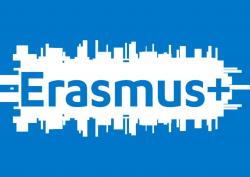 REKRUTACJA NA STUDIA ZAGRANICZNE W SEMESTRZE LETNIM ROKU AKADEMICKIEGO 2020/21Informujemy, że w związku z uczestnictwem Uniwersytetu Marii-Curie Skłodowskiej w Programie Erasmus+ (Mobilność Edukacyjna) studenci Instytutu Historii (Wydział Humanistyczny), mają możliwość odbycia części swoich studiów w semestrze letnim roku akademickiego 2020/21w niżej wymienionych uczelniach zagranicznych:Każdy student ubiegający się o wyjazd na częściowe studia zagraniczne w ramach Programu Erasmus+ ma obowiązek zapoznania się z Zasadami realizacji i finansowania wyjazdów studentów na studia (SMS) w ramach programu ERASMUS+ Mobilność Edukacyjna pomiędzy krajami programu (KA103) na Uniwersytecie Marii Curie-Skłodowskiej (www.umcs.pl  zakładka: Student Wymiana międzynarodowa i krajowa   ERASMUS   Wyjazdy na studia częściowe).Uczestnicy Programu nie opłacają kosztów czesnego w uczelni przyjmującej, ale pokrywają koszty dojazdu, przejazdów lokalnych, wyżywienia, zakwaterowania, ubezpieczenia, podręczników i inne koszty podczas studiów za granicą (informacja o programie: http://erasmusplus.org.pl/szkolnictwo-wyzsze/Zakwalifikowani studenci otrzymają wsparcie indywidualne Komisji Europejskiej, które ma na celu pomoc w sfinansowaniu przez studenta kosztów życia za granicą i jest tylko dofinansowaniem w wysokości 450, 500 lub 520 euro na miesiąc studiów za granicą w zależności od kraju docelowego. Studenci wyjeżdżający na studia za granicę w ramach Programu Erasmus+, którzy nabędą prawo do otrzymywania dodatku socjalnego według zasad obowiązujących na UMCS otrzymają całość wsparcia indywidualnego w PLN w podwyższonej wysokości z budżetu Programu PO WER, według stawek w zależności od kraju docelowego na każdy miesiąc zaakceptowanego przez uczelnię pobytu za granicą, w którym prawo to będzie przysługiwać (dokładne stawki będą znane w terminie późniejszym). Studenci niepełnosprawni mogą ubiegać się za pośrednictwem Biura Programu Erasmus UMCS o dodatkowe dofinansowanie z tytułu niepełnosprawności na zasadach obowiązujących w programie Erasmus+ Mobilność Edukacyjna/ PO WER.W takim przypadku całość dofinansowania będzie również pokrywana z Programu PO WER w PLN.Warunki dla kandydatów:Kandydaci muszą być oficjalnie zarejestrowanymi studentami UMCS bez względu na obywatelstwo,W okresie studiów za granicą, studenci nie mogą być na urlopie dziekańskim lub być inaczej urlopowani,Kandydaci powinni mieć średnią minimum: 3,8 za cały okres studiów na aktualnym poziomie studiów. Studenci I roku  II i III stopnia studiów przedkładają informację o średniej z ocen z poprzedniego poziomu studiów,Kandydaci muszą znać na poziomie zaawansowanym język, w którym będą odbywali studia na uczelni przyjmującej,Kandydaci muszą spełniać pozostałe kryteria formalne opisane w ww. Zasadach realizacji i finansowania wyjazdów studentów na studia  i na stronach: http://erasmusplus.org.pl/szkolnictwo-wyzsze/. Zgodnie z zasadami Programu Erasmus+ uprawnione są wyjazdy od II roku studiów I stopnia. Możliwy jest udział w programie studentów, którzy wcześniej korzystali z wyjazdów w ramach Programu Erasmus (patrz punkty 4 i 5 ww. Zasad realizacji i finansowania wyjazdów studentów na studia).Zasady rekrutacji:Rekrutacja odbędzie się na podstawie oceny kompletu dokumentów złożonych przez kandydatów do Wydziałowej Komisji Kwalifikacyjnejoraz rozmowy kwalifikacyjnej.Komplet dokumentów powinien zawierać:list motywacyjny (skierowany do WydziałowejKomisji Kwalifikacyjnej, uwzględniający nazwę uczelni, w której kandydat chciałby odbywać studia (I wybór, ewentualnie II wybór), planowany termin odbycia studiów, wykaz przedmiotów, jakie chciałby zrealizować na uczelni przyjmującej (oraz jeśli dotyczy informacje o posiadaniu prawa do stypendium socjalnego na UMCS w semestrze bieżącym),zaświadczenie ze średnią ocen za cały okres studiów na aktualnym poziomie studiów wydane przez dziekanat (studenci – kandydaci z  I roku  II i III stopnia studiów przedkładają informację o średniej z ocen z poprzedniego poziomu studiów),zaświadczenie o znajomości języka obcego z uznanego centrum certyfikującego (np. Cambridge, Goethe Inst., Centrum Nauczania i Certyfikacji Języków Obcych UMCS), niewymagane dla studentów filologii obcych. Znajomość właściwego języka obcego studentów, którzy nie przedstawią takiego zaświadczenia będzie oceniana na podstawie rozmowy kwalifikacyjnej w języku obcym.Ostateczną decyzję o przyjęciu kandydata na studia podejmie przyjmująca uczelnia zagraniczna, do której student zostanie zakwalifikowany przez UMCS. Procedura odwoławcza:Student ma prawo odwołać się od decyzji Komisji Kwalifikacyjnej w terminie 7 dni od ogłoszenia wyników kwalifikacji. Podania należy kierować do Dziekana Wydziału.Szczegółowych informacji udzielić może Koordynator Wydziałowy dr hab. Piotr Bednarz w czasie konsultacji (platforma Teams) w środy 8.40 – 9.40 i piątki 8.40-9.40Informacji o ww. uczelniach zagranicznych, procedurach aplikacyjnych i programie studiów należy szukać na stronach internetowych tych uczelni. Po zakwalifikowaniu się na wyjazd w ramach programu Erasmus+ należy niezwłocznie zgłosić się do Biura Programu Erasmus UMCS - DS Grześ, ul. Langiewicza 24, pok. 27, tel. 815375410.L.pNazwa uczelni, krajKierunek / specjalizacjaadres internetowyliczbamiejsc -stopieństudiówMinimalny poziom znajomości jęz. obcegookresstudiów1.HUMBOLDT-UNIVERSITÄT ZU BERLIN, NiemcyHISTORIAwww.hu-berlin.de2 - I, II, III st.niemiecki B2semestr2.BAYERISCHE JULIUS-MAXIMILIANS-UNIVERSITÄT WÜRZBURG, NiemcyHISTORIAwww.uni-wuerzburg.de2 - I, II, III st.niemiecki B1/ wybraneprzedmiotyangielski B1semestr3.LATVIJAS UNIVERSITÁTE, ŁotwaHISTORIAhttp://www.lu.lv/eng/istudents/exchange2 - I, II, III st.wybrane przedmioty angielski B1semestr4.UNIVERZITA PALACKÉHO V OLOMOUCI, CzechyHISTORIAhttp://www.upol.cz2 - I, II, III st.czeski B2/ wybrane przedmioty angielski B2 semestr5.OSTRAVSKA UNIVERZITA V OSTRAVE, CzechyHISTORIAhttp://www.osu.cz2 - I, II, III st.czeski B1/ wybrane przedmioty angielski B1semestr6.UNIVERSITY OF SOUTH BOHEMIA IN CESKE BUDEJOVICE, CzechyHISTORIAhttp://www.jcu.cz  www.ff.jcu.cz2 - I, II st.czeski B2/ wybrane przedmioty angielski B2 semestr7.MASARYK UNIVERSITY,CzechyHISTORIAwww.muni.cz4 – I,II,III stczeski B2/ wybrane przedmioty angielski B2 semestr8.UNIVERSITY OF PRESOV, SłowacjaHISTORIAhttp://www.unipo.sk/en4 - I, II st.wybrane przedmioty angielski B1+semestr9.UNIVERSITY OF PECS, WęgryHISTORIAhttp://erasmus.pte.hu2 - I, II st.wybrane przedmioty angielski B2semestr10.UNIVERSIDAD DE LAS PALMAS DE GRAN CANARIA, Hiszpania (Wyspy Kanaryjskie)HISTORIAhttp://www.ulpgc.es/1 - I, II st.hiszpański B1semestr11.UNIVERSITY OF ZADAR, ChorwacjaHISTORIAhttp://www.unizd.hr2 - I, II st.chorwacki/ wybrane przedmioty angielski B2semestr12.FRIEDRICH-SCHILLER-UNIVERSITÄT JENA, NiemcyHISTORIAhttps://www.uni-jena.de/2 – I, II, III st.niemiecki B2semestrDokumenty proszę składać drogą mailową na adres: piotr.bednarz@umcs.pl do dn. 30 października 2020 r.Kwalifikacja kandydatów odbędzie się  w dniu 4 listopada 2020 r. o godz. 8.40 poprzez platformę Teams.